Observações:- Utilizar o mínimo de açúcar nas preparações, trocar pelo açúcar mascavo sempre que possível;- É autorizado inverter os dias das frutas se necessário conforme amadurecimento e disponibilidade; - Devem ser servidas no mínimo DOIS tipos de saladas no dia, preferencialmente uma cozida e uma crua/folhosas.- Necessidades alimentares especiais: usar produtos exclusivos para atendimento das necessidades alimentares especiais; 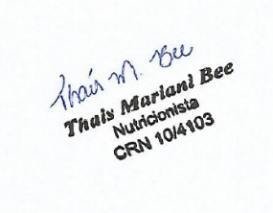 - Cardápio sujeito a alterações conforme disponibilidade de alimentos com autorização da nutricionista;- Deve ser comunicado a nutricionista urgentemente sobre a falta de qualquer item que afete a execução do cardápio.Observações:- Utilizar o mínimo de açúcar nas preparações, trocar pelo açúcar mascavo sempre que possível;- É autorizado inverter os dias das frutas se necessário conforme amadurecimento e disponibilidade; - Devem ser servidas no mínimo DOIS tipos de saladas no dia, preferencialmente uma cozida e uma crua/folhosas.- Necessidades alimentares especiais: usar produtos exclusivos para atendimento das necessidades alimentares especiais; - Cardápio sujeito a alterações conforme disponibilidade de alimentos com autorização da nutricionista;- Deve ser comunicado a nutricionista urgentemente sobre a falta de qualquer item que afete a execução do cardápio.Observações:- Utilizar o mínimo de açúcar nas preparações, trocar pelo açúcar mascavo sempre que possível;- É autorizado inverter os dias das frutas se necessário conforme amadurecimento e disponibilidade; - Devem ser servidas no mínimo DOIS tipos de saladas no dia, preferencialmente uma cozida e uma crua/folhosas.- Necessidades alimentares especiais: usar produtos exclusivos para atendimento das necessidades alimentares especiais; 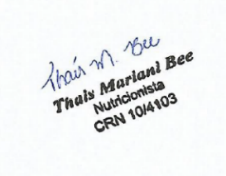 - Cardápio sujeito a alterações conforme disponibilidade de alimentos com autorização da nutricionista;- Deve ser comunicado a nutricionista urgentemente sobre a falta de qualquer item que afete a execução do cardápio.Observações:- Utilizar o mínimo de açúcar nas preparações, trocar pelo açúcar mascavo sempre que possível;- É autorizado inverter os dias das frutas se necessário conforme amadurecimento e disponibilidade; - Devem ser servidas no mínimo DOIS tipos de saladas no dia, preferencialmente uma cozida e uma crua/folhosas.- Necessidades alimentares especiais: usar produtos exclusivos para atendimento das necessidades alimentares especiais; 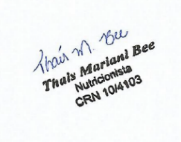 - Cardápio sujeito a alterações conforme disponibilidade de alimentos com autorização da nutricionista;- Deve ser comunicado a nutricionista urgentemente sobre a falta de qualquer item que afete a execução do cardápio.SECRETARIA MUNICIPAL DE EDUCAÇÃO DE PINHEIRO PRETO – SCPROGRAMA NACIONAL DE ALIMENTAÇÃO ESCOLAR – PNAESECRETARIA MUNICIPAL DE EDUCAÇÃO DE PINHEIRO PRETO – SCPROGRAMA NACIONAL DE ALIMENTAÇÃO ESCOLAR – PNAESECRETARIA MUNICIPAL DE EDUCAÇÃO DE PINHEIRO PRETO – SCPROGRAMA NACIONAL DE ALIMENTAÇÃO ESCOLAR – PNAESECRETARIA MUNICIPAL DE EDUCAÇÃO DE PINHEIRO PRETO – SCPROGRAMA NACIONAL DE ALIMENTAÇÃO ESCOLAR – PNAESECRETARIA MUNICIPAL DE EDUCAÇÃO DE PINHEIRO PRETO – SCPROGRAMA NACIONAL DE ALIMENTAÇÃO ESCOLAR – PNAESECRETARIA MUNICIPAL DE EDUCAÇÃO DE PINHEIRO PRETO – SCPROGRAMA NACIONAL DE ALIMENTAÇÃO ESCOLAR – PNAECARDÁPIO: PRÉ - ESCOLACARDÁPIO: PRÉ - ESCOLACARDÁPIO: PRÉ - ESCOLACARDÁPIO: PRÉ - ESCOLACARDÁPIO: PRÉ - ESCOLACARDÁPIO: PRÉ - ESCOLANOVEMBRO DE 2023NOVEMBRO DE 2023NOVEMBRO DE 2023NOVEMBRO DE 2023NOVEMBRO DE 2023NOVEMBRO DE 20231ª SEMANASEGUNDA-FEIRATERÇA-FEIRAQUARTA-FEIRAQUINTA-FEIRASEXTA-FEIRA06/nov07/nov08/nov09/nov10/novCafé da manhã(08h30’)* Café com leite *Biscoitos de polvilho com açúcar mascavo*Chá mate ou de ervas *Torradinha com: pão integral, manteiga, orégano e tomate* Suco de laranja ou chá*Waffle*Café com leite *Pão com doce de fruta sem açúcar* Leite com cacau e açúcar mascavo ou stevia*Bolo de maçã integralAlmoço(11h00’)*Macarrão espaguete grosso + molho de calabresa e tomate* Frango (coxa e sobrecoxa assada) com legumes*Saladas *Arroz integral*Feijão carioca*Purê de batatas*Lombo refogado*Saladas*Arroz colorido*Feijão preto*Abóbora cabotiá refogada *Carne de panela em molhoSaladas*Sopa de agnoline com frango (coxa e sobrecoxa) + legumes*Pão integral *Polenta cremosa*Carne moída (bovina) em molho + PTS*Farofa (biju) de couveSaladasLanche da tarde(14h55’ as 15h35’)* Arroz, feijão, omelete com legumes e queijo* Salada (beterraba e cenoura)*Pão caseirinho com doce de leite *Chá *Fruta (maçã)* Sagu com creme de pudim*Fruta (banana)*Torta salgada com carne moída e legumes*Suco de uva*Fruta (melão)*Macarronada com molho de frango* Saladas (Brócolis e acelga)*Fruta (mamão)Composição nutricional (média semanal)Energia (Kcal)CHO (g)PTNA (g)LPD (g)Composição nutricional (média semanal)Energia (Kcal)55 – 65% do VET10 – 15% do VET15 – 30% do VETComposição nutricional (média semanal)SECRETARIA MUNICIPAL DE EDUCAÇÃO DE PINHEIRO PRETO – SCPROGRAMA NACIONAL DE ALIMENTAÇÃO ESCOLAR – PNAESECRETARIA MUNICIPAL DE EDUCAÇÃO DE PINHEIRO PRETO – SCPROGRAMA NACIONAL DE ALIMENTAÇÃO ESCOLAR – PNAESECRETARIA MUNICIPAL DE EDUCAÇÃO DE PINHEIRO PRETO – SCPROGRAMA NACIONAL DE ALIMENTAÇÃO ESCOLAR – PNAESECRETARIA MUNICIPAL DE EDUCAÇÃO DE PINHEIRO PRETO – SCPROGRAMA NACIONAL DE ALIMENTAÇÃO ESCOLAR – PNAESECRETARIA MUNICIPAL DE EDUCAÇÃO DE PINHEIRO PRETO – SCPROGRAMA NACIONAL DE ALIMENTAÇÃO ESCOLAR – PNAESECRETARIA MUNICIPAL DE EDUCAÇÃO DE PINHEIRO PRETO – SCPROGRAMA NACIONAL DE ALIMENTAÇÃO ESCOLAR – PNAECARDÁPIO: PRÉ - ESCOLACARDÁPIO: PRÉ - ESCOLACARDÁPIO: PRÉ - ESCOLACARDÁPIO: PRÉ - ESCOLACARDÁPIO: PRÉ - ESCOLACARDÁPIO: PRÉ - ESCOLANOVEMBRO DE 2023NOVEMBRO DE 2023NOVEMBRO DE 2023NOVEMBRO DE 2023NOVEMBRO DE 2023NOVEMBRO DE 20232ª SEMANASEGUNDA-FEIRATERÇA-FEIRAQUARTA-FEIRAQUINTA-FEIRASEXTA-FEIRA13/nov14/nov15/nov16/nov17/novCafé da manhã(08h30’)*Leite com cacau e açúcar mascavo ou stevia* Pão de queijo de frigideira*Café com leite*Pão branco fatiado com manteigaFERIADO*Café com leite *Cookies sem açúcar *Chá de maçã*Pão branco fatiado com geleia sem açúcaresAlmoço(11h00’)*Arroz integral*Feijão preto*Torta salgada com farinha integral, legumes e frango moído (colocar linhaça e gergelim por cima, ou na massa)*Saladas*Arroz colorido*Lentilha*Tilápia assada com legumes e batatas*Saladas FERIADO*Risoto de frango e legumes*Saladas com grão de bico cozido *Arroz colorido*Feijão vermelho* Tortéi enrolado com molho de calabresa* Frango (drumete) assado com legumes* SaladasLanche da tarde(14h55’ as 15h35’)*Polenta com carne moída em molho* Saladas (tomate e repolho)*Arroz carreteiro com acém + músculo + legumes*Salada (repolho+brócolis+cenoura)*Fruta (maçã)FERIADO * Macarrão talharim com molho de frango (sassami+drumete)* Salada (acelga e beterraba)*Fruta (mamão)*Pão francês integral com presunto, queijo* Achocolatado espumante batido com aveia em flocos*Fruta (banana)Composição nutricional (média semanal)Energia (Kcal)CHO (g)PTNA (g)LPD (g)Composição nutricional (média semanal)Energia (Kcal)55 – 65% do VET10 – 15% do VET15 – 30% do VETComposição nutricional (média semanal)SECRETARIA MUNICIPAL DE EDUCAÇÃO DE PINHEIRO PRETO – SCPROGRAMA NACIONAL DE ALIMENTAÇÃO ESCOLAR – PNAESECRETARIA MUNICIPAL DE EDUCAÇÃO DE PINHEIRO PRETO – SCPROGRAMA NACIONAL DE ALIMENTAÇÃO ESCOLAR – PNAESECRETARIA MUNICIPAL DE EDUCAÇÃO DE PINHEIRO PRETO – SCPROGRAMA NACIONAL DE ALIMENTAÇÃO ESCOLAR – PNAESECRETARIA MUNICIPAL DE EDUCAÇÃO DE PINHEIRO PRETO – SCPROGRAMA NACIONAL DE ALIMENTAÇÃO ESCOLAR – PNAESECRETARIA MUNICIPAL DE EDUCAÇÃO DE PINHEIRO PRETO – SCPROGRAMA NACIONAL DE ALIMENTAÇÃO ESCOLAR – PNAESECRETARIA MUNICIPAL DE EDUCAÇÃO DE PINHEIRO PRETO – SCPROGRAMA NACIONAL DE ALIMENTAÇÃO ESCOLAR – PNAECARDÁPIO: PRÉ - ESCOLACARDÁPIO: PRÉ - ESCOLACARDÁPIO: PRÉ - ESCOLACARDÁPIO: PRÉ - ESCOLACARDÁPIO: PRÉ - ESCOLACARDÁPIO: PRÉ - ESCOLANOVEMBRO DE 2023NOVEMBRO DE 2023NOVEMBRO DE 2023NOVEMBRO DE 2023NOVEMBRO DE 2023NOVEMBRO DE 20233ª SEMANASEGUNDA-FEIRATERÇA-FEIRAQUARTA-FEIRAQUINTA-FEIRASEXTA-FEIRA20/nov21/nov22/nov23/nov24/novCafé da manhã(08h30’)*Chá mate ou de ervas*Biscoitos diversos (sem açúcar)*Leite com cacau e açúcar mascavo ou stevia*Bolo salgado de tapioca* Suco de laranja ou chá*Waffle*Café com leite *Torrada com: Pão integral, requeijão, queijo, tomate e orégano*Café com leite *Bolo de laranjaAlmoço(11h00’)*Polenta cremosa*Costelinha suína em molho OU assada*Farofa (biju) de couve*Saladas*Arroz colorido*Feijão preto*Batata doce refogada*Bife cortado em tiras em molho acebolado*Saladas *Macarrão talharim com molho de frango (sassami+drumete)*Saladas*Arroz branco*Feijão carioca*Abóbora cabotiá assada ou refogada*Bisteca bovina em molho*Saladas*Arroz integral*Feijão carioca*Carne suína moída em molho com batatas e legumes*Saladas Lanche da tarde(14h55’ as 15h35’)*Grostoli sequinho*Chá ou suco de uva*Arroz colorido com legumes, estrogonofe de carne de frango*Salada (alface)*Fruta (maçã)*Vitamina com: leite, banana, morango e aveia* Biscoitos diversos*Quirerinha, frango em molho*Salada de alface*Fruta (laranja)*Pão com carne moída bovina*Suco de uva*Fruta (mamão)Composição nutricional (média semanal)Energia (Kcal)CHO (g)PTNA (g)LPD (g)Composição nutricional (média semanal)Energia (Kcal)55 – 65% do VET10 – 15% do VET15 – 30% do VETComposição nutricional (média semanal)SECRETARIA MUNICIPAL DE EDUCAÇÃO DE PINHEIRO PRETO – SCPROGRAMA NACIONAL DE ALIMENTAÇÃO ESCOLAR – PNAESECRETARIA MUNICIPAL DE EDUCAÇÃO DE PINHEIRO PRETO – SCPROGRAMA NACIONAL DE ALIMENTAÇÃO ESCOLAR – PNAESECRETARIA MUNICIPAL DE EDUCAÇÃO DE PINHEIRO PRETO – SCPROGRAMA NACIONAL DE ALIMENTAÇÃO ESCOLAR – PNAESECRETARIA MUNICIPAL DE EDUCAÇÃO DE PINHEIRO PRETO – SCPROGRAMA NACIONAL DE ALIMENTAÇÃO ESCOLAR – PNAESECRETARIA MUNICIPAL DE EDUCAÇÃO DE PINHEIRO PRETO – SCPROGRAMA NACIONAL DE ALIMENTAÇÃO ESCOLAR – PNAESECRETARIA MUNICIPAL DE EDUCAÇÃO DE PINHEIRO PRETO – SCPROGRAMA NACIONAL DE ALIMENTAÇÃO ESCOLAR – PNAECARDÁPIO: PRÉ - ESCOLACARDÁPIO: PRÉ - ESCOLACARDÁPIO: PRÉ - ESCOLACARDÁPIO: PRÉ - ESCOLACARDÁPIO: PRÉ - ESCOLACARDÁPIO: PRÉ - ESCOLANOVEMBRO DE 2023NOVEMBRO DE 2023NOVEMBRO DE 2023NOVEMBRO DE 2023NOVEMBRO DE 2023NOVEMBRO DE 20234ª SEMANASEGUNDA-FEIRATERÇA-FEIRAQUARTA-FEIRAQUINTA-FEIRASEXTA-FEIRA27/nov28/nov29/nov30/nov01/dezCafé da manhã(08h30’)*Café com leite *Bolacha caseira *Leite com cacau e açúcar mascavo ou stevia*Pão com presunto e queijo (fazer na sanduicheira)*Café com leite *Pão de milho com doce de frutas sem adição de açúcares*Chá de ervas*Bolo de banana caseiro com aveia*Café com leite OU suco de uva* Pão de queijo de frigideiraAlmoço(11h00’)*Arroz integral*Feijão preto*Estrogonofe de gado (bife)*Farofa (mandioca+biju) de cenoura*Saladas*Arroz colorido*Feijão vermelho + branco*Purê de batatas*Carne moída (bovina) em molho + PTSSaladas*Arroz branco*Feijão carioca*Tortéi pastelzinho com molho de calabresa e tomate*Frango (coxa e sobrecoxa) assado com legumes*Saladas *Arroz branco*Lentilha*Linguicinha + batata assadas*Saladas com grão de bico*Macarrão espaguete grosso com molho de carne de panela (acém)*SaladasLanche da tarde(14h55’ as 15h35’)*Macarrão parafuso com molho de carne moída*Salada de beterraba + cenoura + repolho*Risoto com frango e legumes*Salada de acelga + brócolis *Fruta (maçã)*Torta de bolacha champagne e creme de pudim *Fruta (banana)*Arroz branco*Feijão preto*Carne moída suína em molho com legumes* Salada de repolho + pepino *Fruta (mamão)*Pão caseirinho com  requeijão* Suco de abacaxi (natural)Composição nutricional (média semanal)Energia (Kcal)CHO (g)PTNA (g)LPD (g)Composição nutricional (média semanal)Energia (Kcal)55 – 65% do VET10 – 15% do VET15 – 30% do VETComposição nutricional (média semanal)